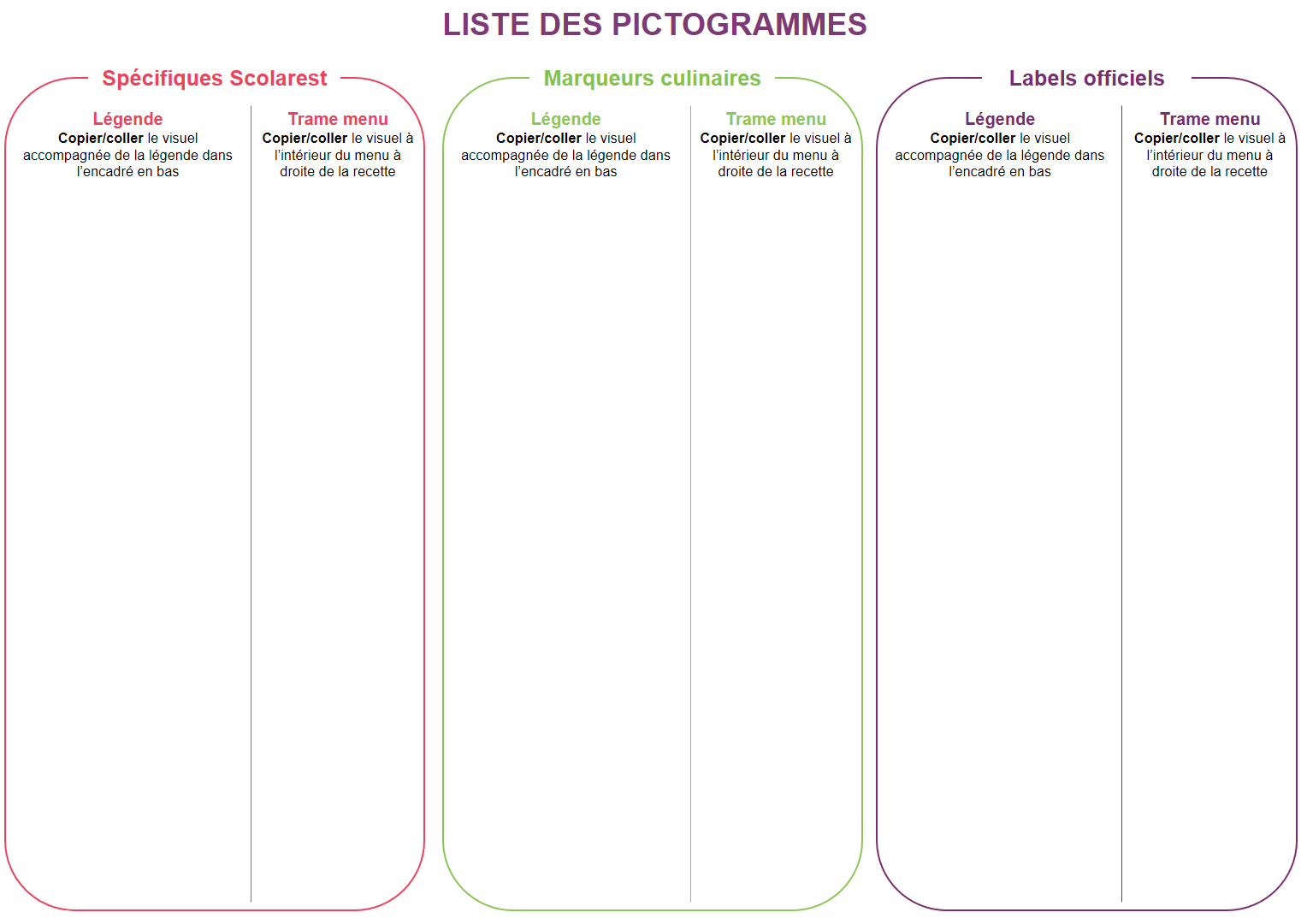 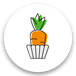 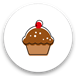 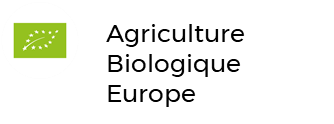 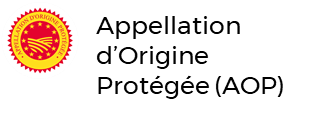 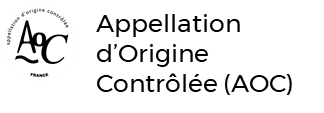 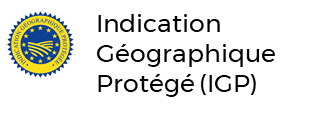 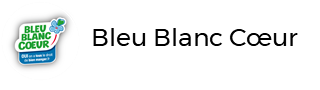 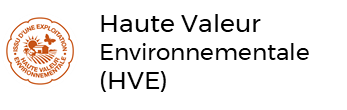 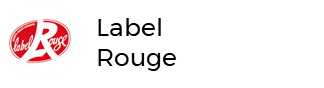 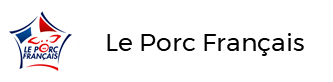 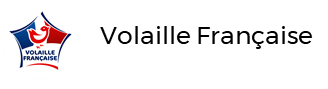 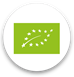 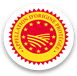 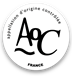 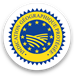 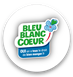 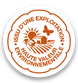 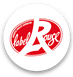 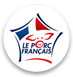 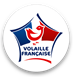 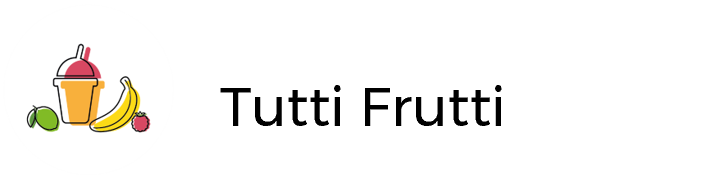 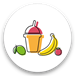 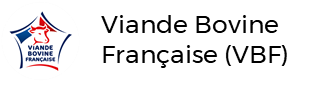 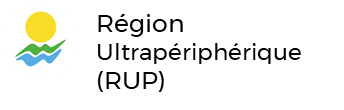 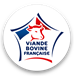 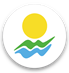 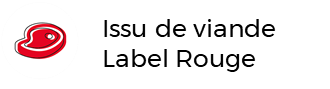 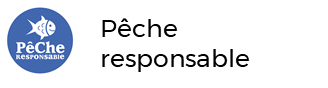 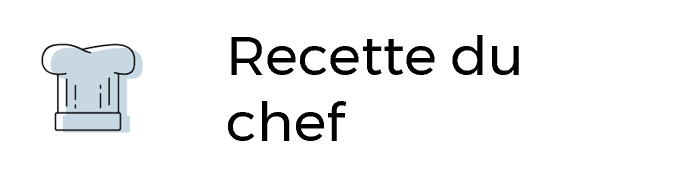 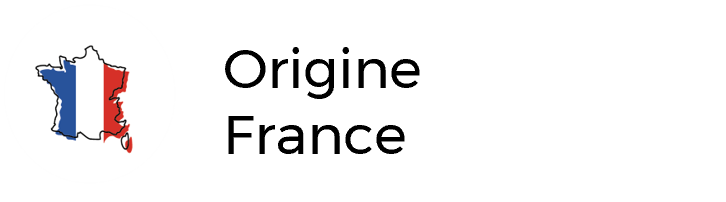 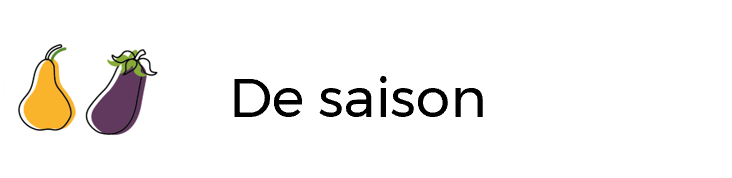 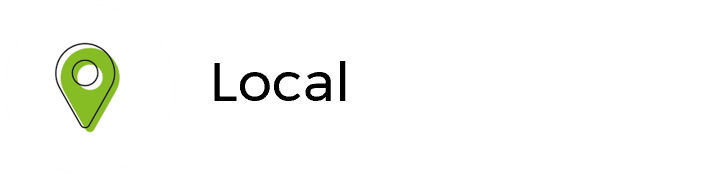 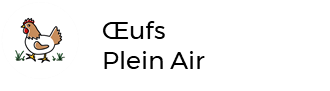 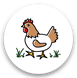 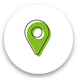 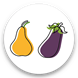 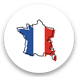 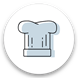 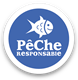 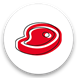 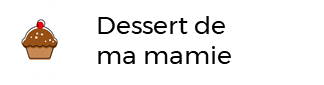 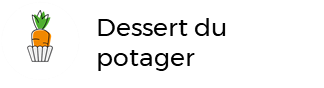 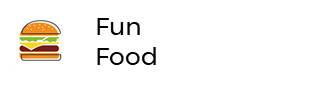 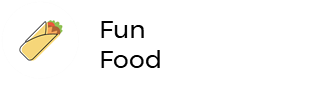 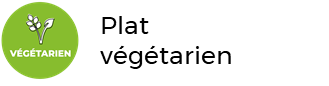 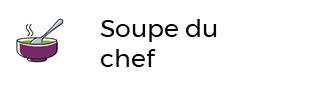 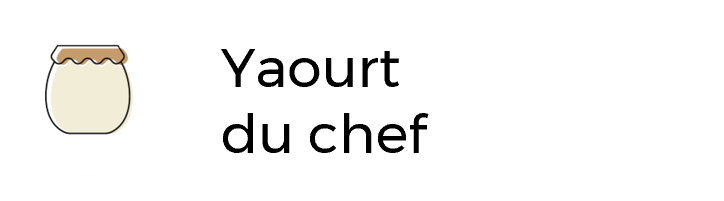 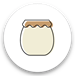 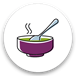 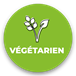 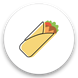 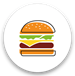 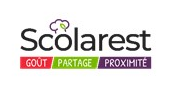 Dejeuner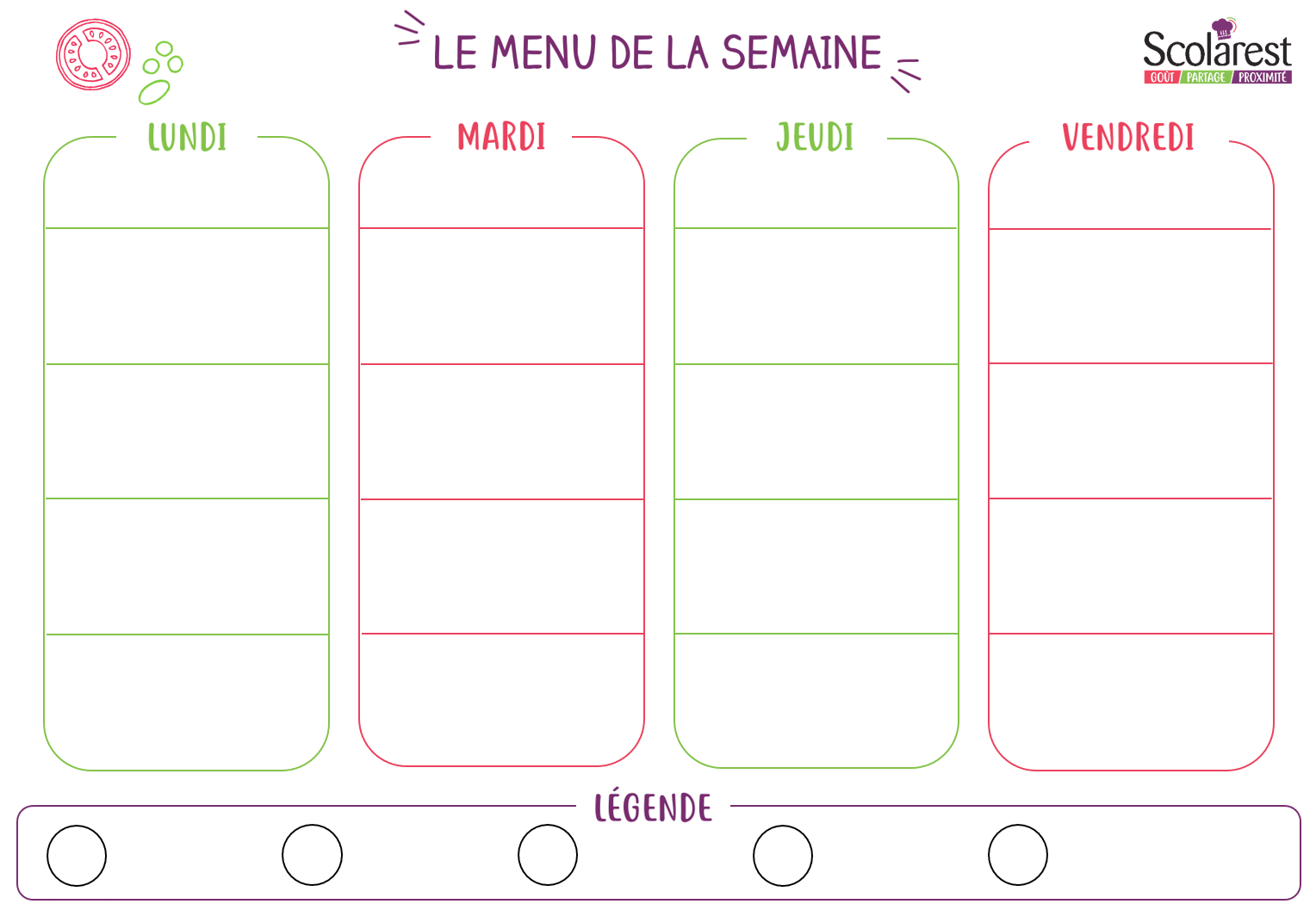 DejeunerDejeunerDejeunerDejeunerDejeunerDejeunerDejeunerDejeuner22/0523/0525/0526/05Tomates vinaigretteDuo de melonsTerrine de campagneTaboulé aux légumesRissolette de porcOmelette à la portugaisePomme sautéesBrocolisBolognaise au bœufColin d'alaska sauce vin blancMacaronisJeunes carottes persilléesNems de volailleCabillaud façon brandadeRiz créoleÉpinards à la crèmePoisson meunièreBlé aux petits légumesCourgettes persilléesFromage blanc aux fruitsFlan nappé caramelPetit moule ail et fines herbesSt paulinCorbeille de fruitsBiscuit nappé chocolatCorbeille de fruitsDessert de pommes et abricots (compote)